	Protokół z przeprowadzonego naboru kandydatów na stanowisko pracy w Punkcie Przedszkolnym w Ostrowie z dnia 19 grudnia 2013r. Asystent wychowawcy(nazwa stanowiska)W wyniku ogłoszenia o naborze na w/w stanowisko pracy aplikacje przesłało               6 kandydatów spełniających wymogi formalne.Komisja w składzie:Danuta Wielgosz – przewodniczącyElżbieta Machała – sekretarzBarbara Orzechowska – członekwybrała następującego kandydata:3.       Zastosowano następujące techniki naboru:          Rozmowa kwalifikacyjna.4.      Uzasadnienie wyboru:         Kandydat posiada wymagane  kwalifikacje.         Wykazał się dobrą znajomością z zakresu zadań na danym stanowisku.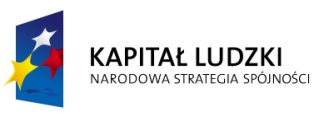 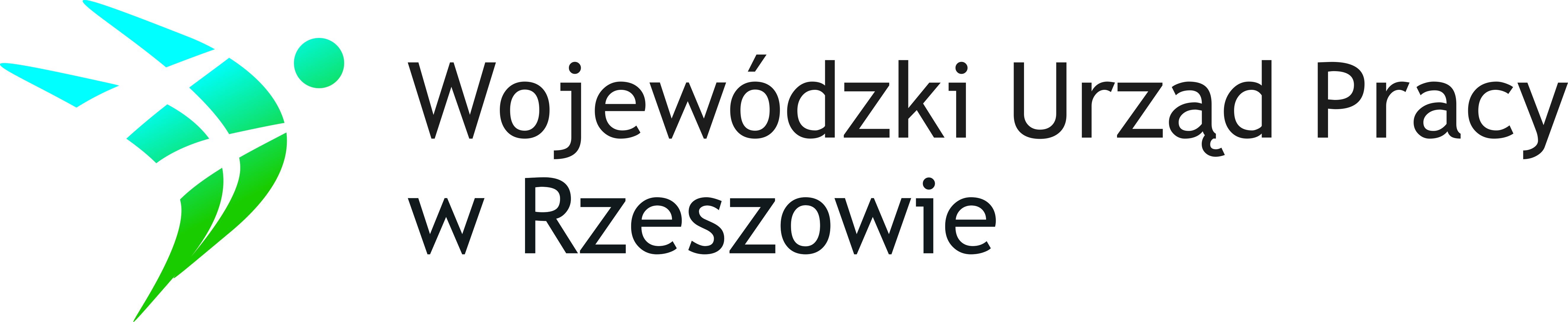 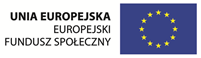 Lp.Imię i nazwiskoAdres1.Aneta BalawenderBiałoboki 166